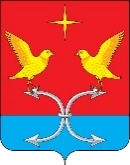 РОССИЙСКАЯ ФЕДЕРАЦИЯОРЛОВСКАЯ ОБЛАСТЬКОРСАКОВСКИЙ РАЙОНСПЕШНЕВСКИЙ СЕЛЬСКИЙ СОВЕТ НАРОДНЫХ ДЕПУТАТОВРЕШЕНИЕ25 ноября 2020 года                          № 90-3                 Принято на 47 заседаниид. Голянка                                                                    сельского Совета народных                                                                                                          депутатов Об установлении налога на имущество физических лиц на территории Спешневского сельского поселения Корсаковского района Орловской областиПринято Спешневским сельским Советом народных депутатов1. Ввести на территории Спешневского сельского поселения Корсаковского района Орловской области (далее – поселение) налог на имущество физических лиц.2. Установить в соответствии со статьями 402, 403 Налогового кодекса Российской Федерации, что налоговая база по налогу на имущество физических лиц определяется в отношении каждого объекта налогообложения как его кадастровая стоимость, указанная в государственном кадастре недвижимости по состоянию на 1 января года, являющегося налоговым периодом, с учетом особенностей, предусмотренных статьей 403 Налогового кодекса Российской Федерации3. Установить на территории Спешневского сельского поселения Корсаковского района Орловской области следующие ставки налога на имущество физических лиц:а) 0,1 процента в отношении:жилых домов, частей жилых домов, квартир, частей квартир, комнат;объектов незавершенного строительства в случае, если проектируемым назначением таких объектов является жилой дом;единых недвижимых комплексов, в состав которых входит хотя бы один жилой дом;гаражей и машино-мест, в том числе расположенных в объектах налогообложения, указанных в подпункте «б)» настоящего пункта;хозяйственных строений или сооружений, площадь каждого из которых не превышает 50 квадратных метров и которые расположены на земельных участках для ведения личного подсобного хозяйства, огородничества, садоводства или индивидуального жилищного строительства;б) 2 процента в отношении объектов налогообложения, включенных в перечень, определяемый в соответствии с пунктом 7 статьи 378.2 Налогового кодекса Российской Федерации, в отношении объектов налогообложения, предусмотренных абзацем вторым пункта 10 статьи 378.2 Налогового кодекса Российской Федерации, а также в отношении объектов налогообложения, кадастровая стоимость каждого из которых превышает 300 миллионов рублей;в) 0,5 процента в отношении прочих объектов налогообложения.4.  Решение Спешневского сельского Совета народных депутатов Корсаковского района Орловской области от 5 ноября 2019 года № 69
«Об установлении налога на имущество физических лиц на территории Спешневского сельского поселения Корсаковского района Орловской области» считать утратившим силу с даты вступления в силу настоящего решения.5. Настоящее решение опубликовать в районной газете «Восход», и разместить на официальном сайте администрации Корсаковского района www.корсаково57.рф сельские поселения в сети «Интернет». 6. Настоящее решение вступает в силу с 1 января 2020 года, но не ранее чем по истечении одного месяца со дня его официального опубликования.Глава Спешневского                                                                          С.В. Лемягов